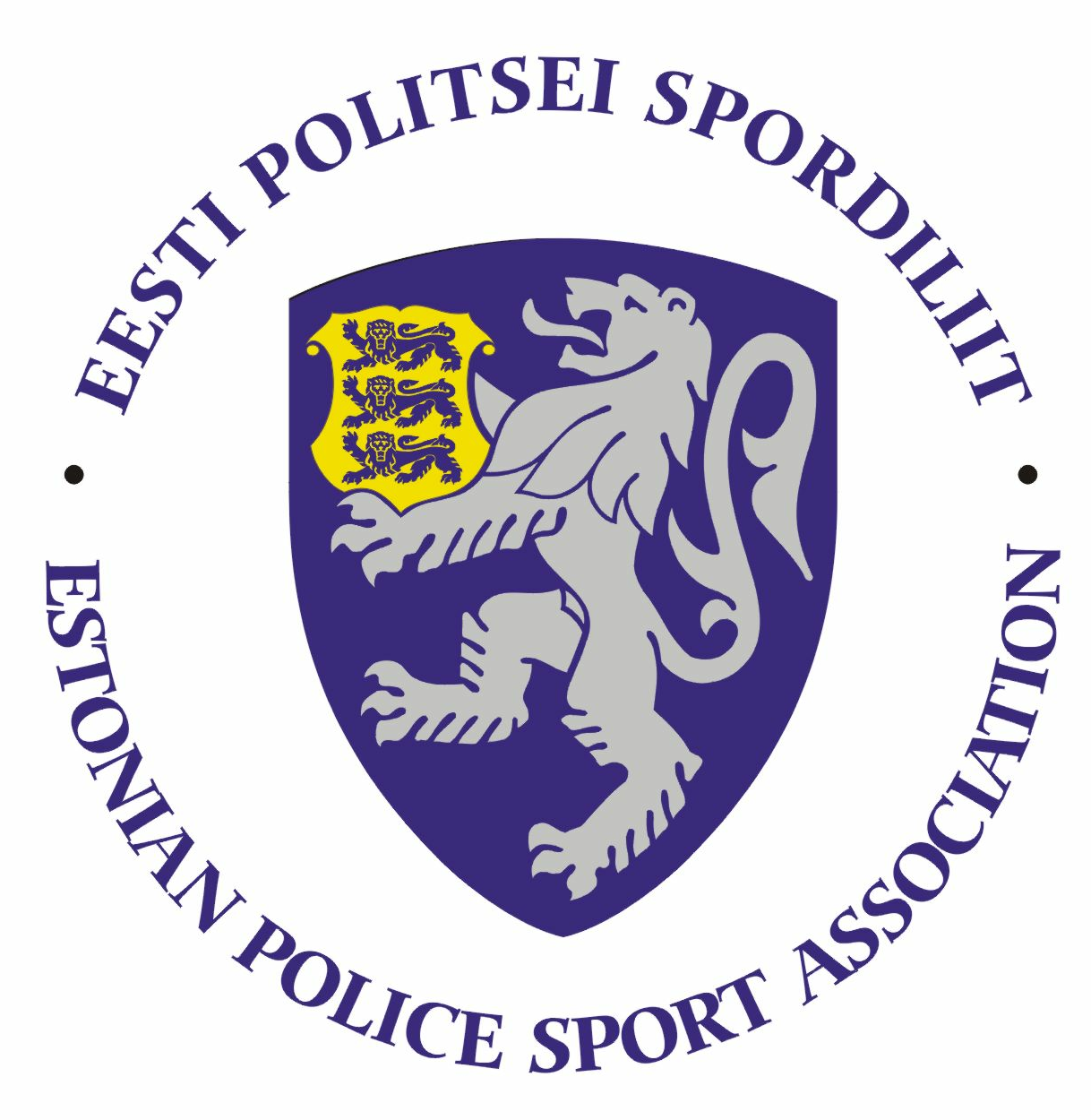 2020.a Politsei- ja Piirivalveameti krossijooksu meistrivõistlusteJUHENDI Eesmärk ja ülesandedpopulariseerida sporti ja liikumist PPA inimeste hulgas;selgitada välja parimad politsei 3000m krossijooksjad;II Aeg ja koht Võistlus toimub 02.10.2020 Jõulumäel, Leina küla, Häädemeeste vald. Võistluste start ja finiš asub Jõulumäe tervisespordikeskuses. III. Võistlusklassid1)	võistlusklass D21 (sünd hiljem kui 1986)2)	võistlusklass D35 (sünd 1985–1976)3)	võistlusklass D45 (sünd 1975 ja varem)4)	võistlusklass H21 (sünd hiljem kui 1986)5)	võistlusklass H35 (sünd 1985-1976)6)	võistlusklass H45 (sünd 1975 ja varem)Kõik vanuseklassid läbivad 2x1,5km ringi.IV. Ajakava:10.00–11.00 võistluste mandaat ja kogunemine11.30 Meeste ühisstart 12.15 Naiste ühisstart ~13.15 – autasustamine *korraldajatele jäetakse õigus teha muudatusi ajakavas (sõltuvalt osalejate arvust)V. OsavõtjadVõistlustel võivad osaleda politseiametnikud, politseiasutustes täis- ja osalise tööajaga töötavad teenistujad, kaitsepolitseiametnikud, pensionile läinud politseiametnikud ja teenistujad, Sisekaitseakadeemia politsei- ja piirivalvekolledži teenistujad ja kadetid ning abipolitseinikud.VI. RegistreerumineNimeline registreerimine koos sünniaastaga teha oma piirkonna sporditegevuse koordinaatoritele hiljemalt  25. septembriks 2020a. Registreerimisega kinnitab osaleja, et on tutvunud käesoleva võistlusjuhendiga, järgib COVID-19 leviku tõkestamiseks kehtestatud Vabariigi Valitsuse korraldusi, Kultuuriministeeriumi juhendeid ning Terviseameti soovitusi.Lõuna prefektuur – Ulvi Jukk Ida prefektuur – Taavi Toomel Põhja regioon (Põhja prefektuur, PPA) – Triin Sarapuu Lääne prefektuur – Rein KünnapVII. Autasustamine   Autasustatakse iga võistlusklassi kolme paremat sportlast medali ja võimaluse korral meenega.VIII. Võistluste majandamineVõistluste korraldamise ja läbiviimisega seotud kulud kannab Eesti Politsei Spordiliit. Võistlejate lähetamisega seotud kulud võistlusele kannab lähetav politseiasutus.IX. Info Võistlusi viib läbi Eesti Politsei Spordiliit koostöös Jõulumäe Tervisespordikeskusega. Võistluste peakohtunik Eido Tasalain.